КОНКУРС «ПЕДАГОГИЧЕСКИЕ СЕКРЕТЫ»Автор: преподаватель ГБПОУ МО «Авиационный техникум имени В.А. Казакова»Логвиненко Ольга АлександровнаРазработка и использование кроссвордов для запоминания терминов и понятий«Ученые из Университета Эксетера и Королевского колледжа Лондона проанализировали данные 17 000 человек и выявили прямую связь между частотой разгадывания кроссвордов и скоростью, точностью выполнения когнитивных заданий по проверке внимания, способности к рассуждениям, памяти, включая кратковременную. Кстати, именно ухудшение кратковременной памяти, когда человек, к примеру, не может точно воспроизвести только что услышанные слова, - один из признаков грозящей деменции. Но чем чаще и больше человек разгадывал кроссворды, тем лучше он справлялся с тестами».Практически любая тема начинается с объяснения теоретического материала и определений. Это может быть текст в учебнике, конспект в тетради обучающегося, справочная информация на сайтах. Кроссворд как задание:— вносит игровой момент в обычный урок;— развивает навыки эффективного поиска необходимой информации;— позволяет запомнить термины, понятия, фамилии и т.д.На своих уроках для автоматизации проверки правильности выполнения заданий активно использую сайт, разработанный средствами LMS Moodle. Обучающиеся выполняют задания не только на уроках, но в любое удобное им время (дома, в транспорте, на переменах). Специально для этой LMS разработан плагин Games (Игры), который позволяет автоматически генерировать сетку кроссворда.Разработка кроссворда состоит из следующих этапов:Подбор теоретического материала.Составление Глоссария (рисунок 1). 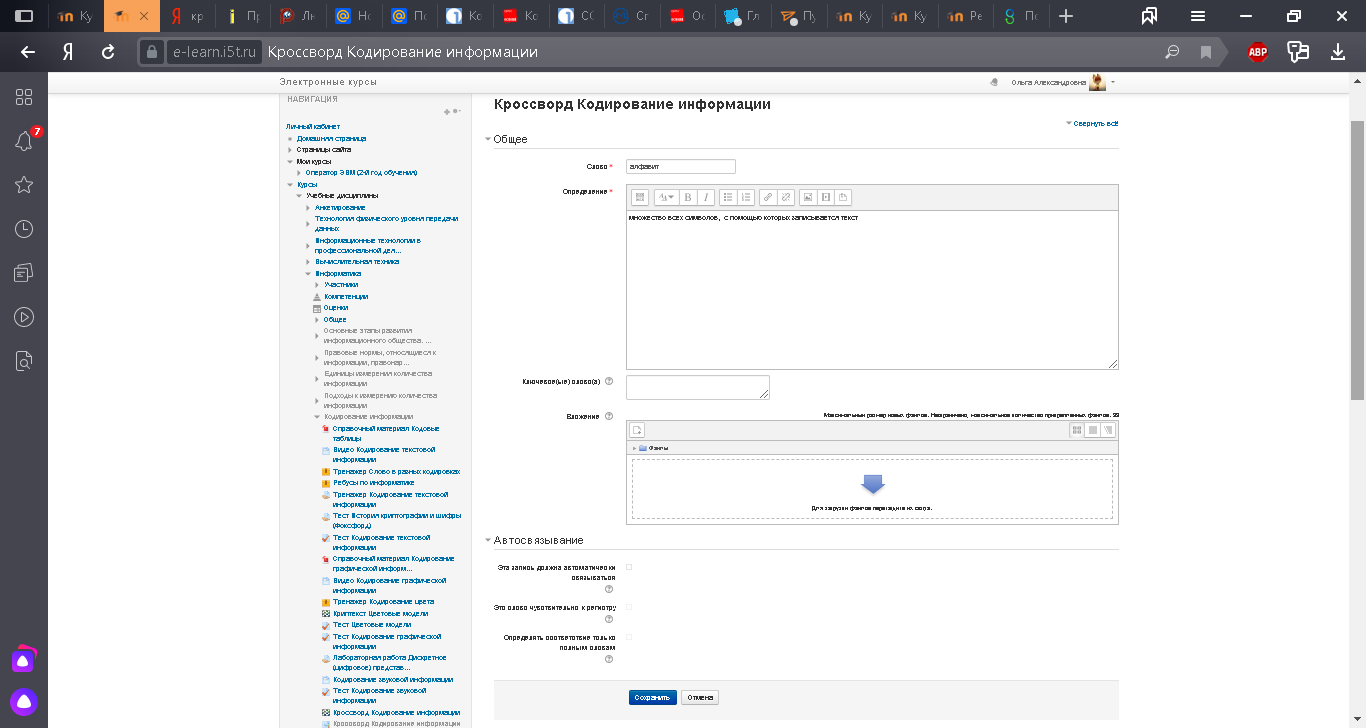 Рисунок 1 — ГлоссарийПреподаватель задает слово (слова). Вводит определение. Определение в виде форматированного текста (редактор позволяет использовать полужирное начертание и курсив, нумерованные и маркированные списки, гиперссылки) может быть дополнено рисунками, видеороликами (в том числе, и интегрированными с видеохостингов), вложенными файлами. Генерация кроссворда. В курсе выбираем Добавить элемент курса — Игра Кроссворд (рисунок 2).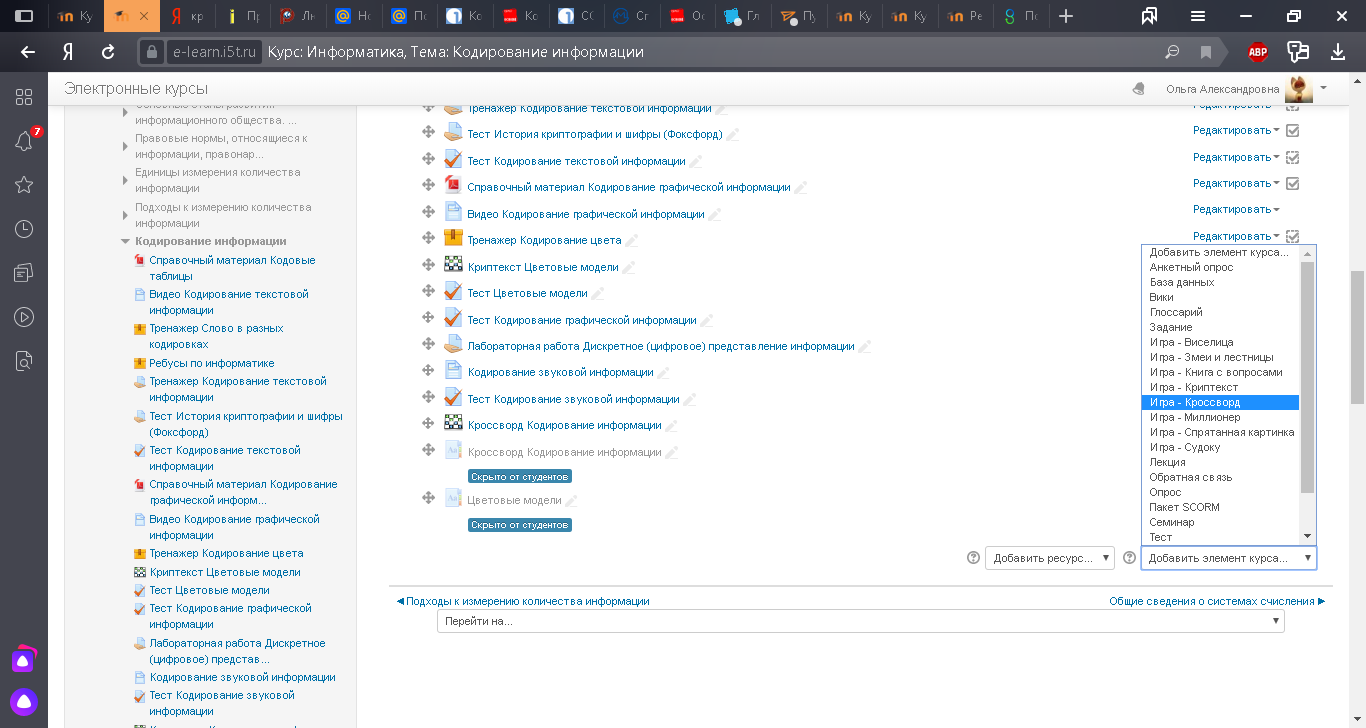 Рисунок 2 — Добавление кроссвордаВводим название кроссворда, выбираем источник данных – ранее созданный Глоссарий. Преподаватель может задать максимальное количество слов.Сетка кроссворда генерируется каждый раз при запуске, то есть каждый обучающийся получает свой вариант задания (рисунок 3).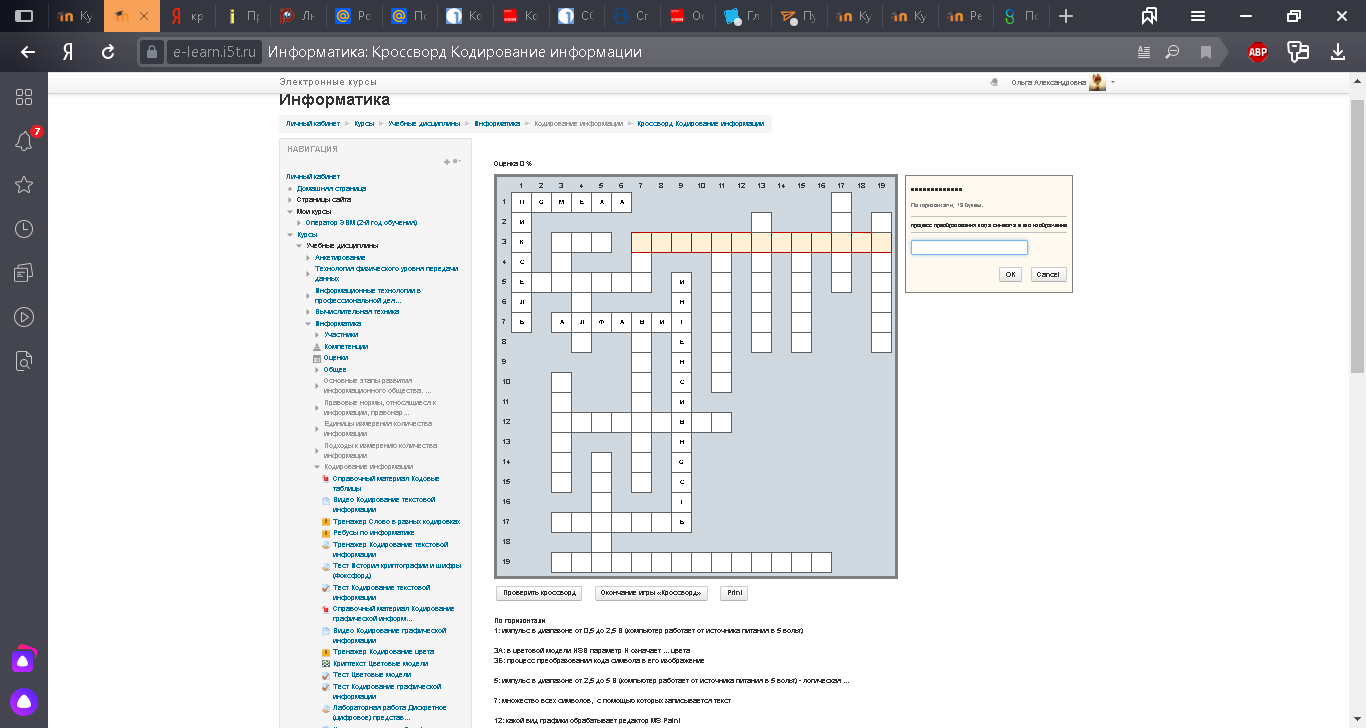 Рисунок 3 — Кроссворд «Кодирование информации»Кнопка  — система автоматически уберет неправильно угаданные буквы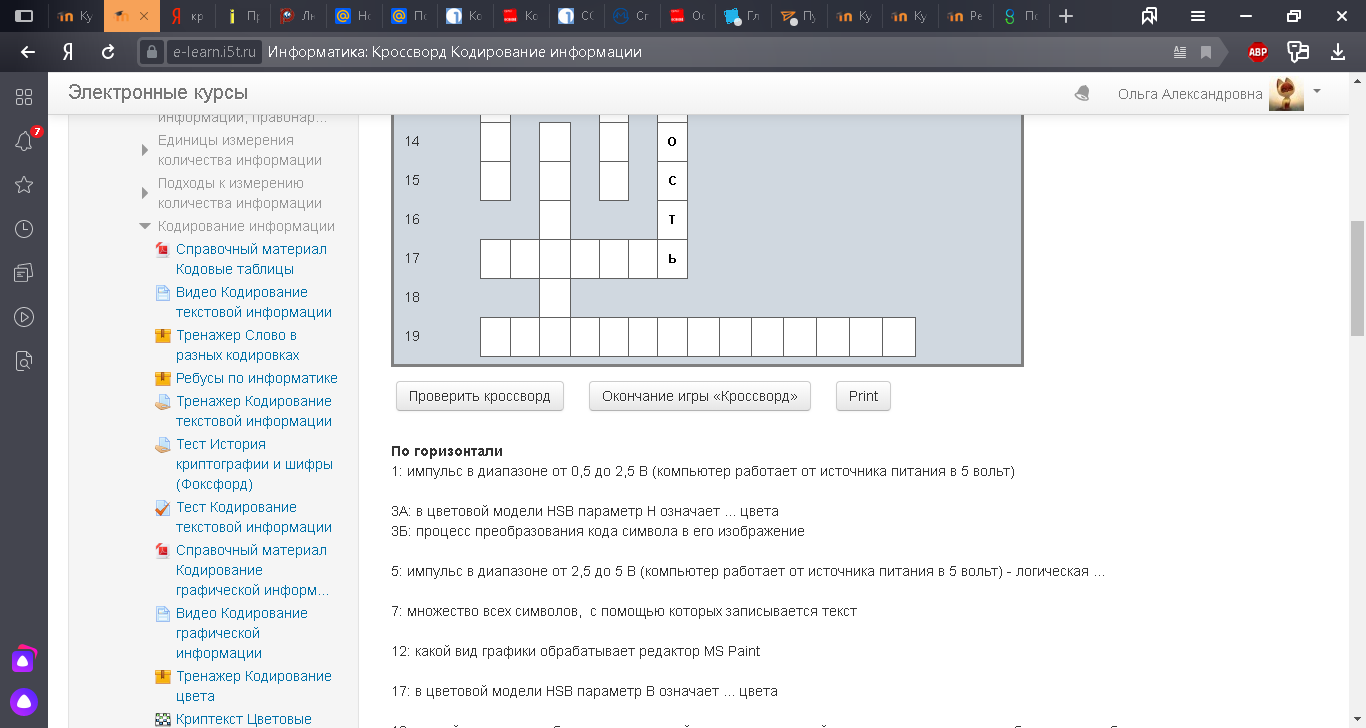 Кнопка  — задание будет завершено, оценка (в зависимости от количества правильно угаданных букв) будет выставлена автоматически.Кнопка  — создается файл с расширением pdf для печати кроссворда и перечня вопросов (рисунок 4).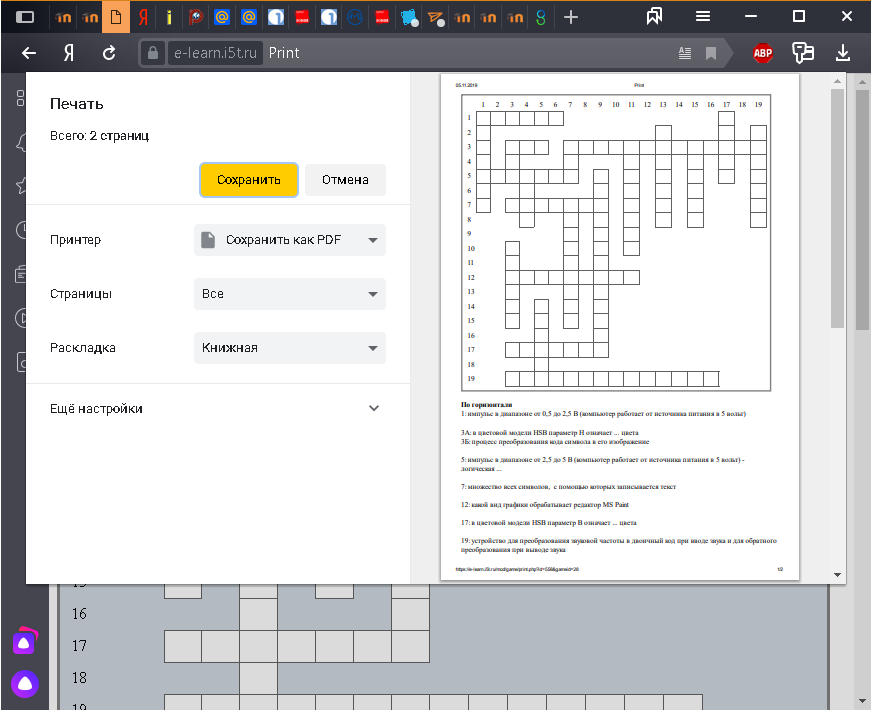 Рисунок 4 — Печать кроссвордаДля работы с сайтом через смартфоны и планшеты обучающиеся используют специальное приложение Moodle, которое позволяет комфортно выполнять задания даже при низкой скорости интернета и на маленьком экране. Но даже без использования этого приложения, то есть при работе через браузер, задание Кроссворд автоматически подстраивается под размер экрана мобильного устройства.Список использованной литературы:Документация для плагина GamesСтатья «Тренировка для мозга» https://rg.ru/2017/07/27/kak-razgadyvanie-krossvordov-vliiaet-na-rabotu-mozga.html 